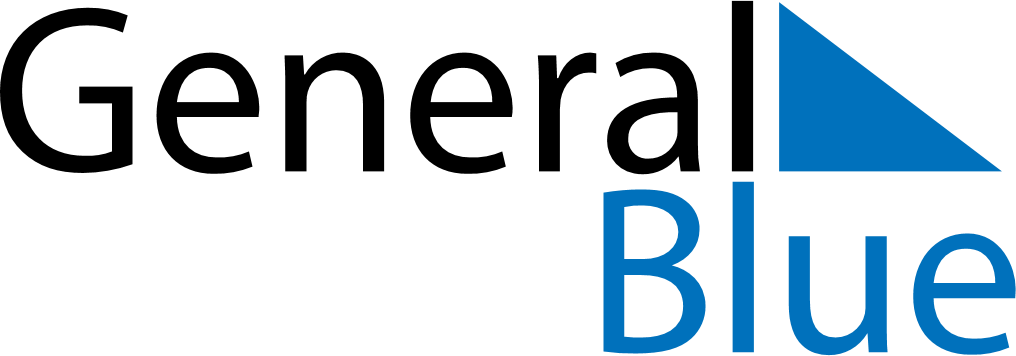 October 2025October 2025October 2025BrazilBrazilMondayTuesdayWednesdayThursdayFridaySaturdaySunday123456789101112Our Lady of Aparecida13141516171819202122232425262728293031